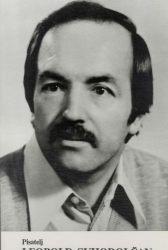 LEOPOLD SUHODOLČANPrav na dan kulture je obletnica smrti mladinskega pisatelja Leopolda Suhodolčana. Rodil se je 10. avgusta 1928, v kraju Žiri, v Poljanski dolini, umrl pa je na današnji dan, 8. februarja 1980 na Golniku. Osnovno šolo je obiskoval v Šentilju, učiteljišče pa je končal v Mariboru. Poučeval je v Radljah ob Dravi in na Prevaljah .Leopold Suhodolčan je bil predvsem mladinski pisatelj, pisal pa je tudi radijske igre in televizijske nadaljevanke, povesti, novele in romane. Bil je vsestranski ustvarjalec. V mladih letih se je ukvarjal tudi z gledališčem, bil je režiser in igralec. Risal je akvarele in vodil Likovni salon.Glavnina njegovega dela pa je le pisanje za mladino: mladinska detektivka, Naočnik in Očalnik; sodobna pravljica, Piko Dinozaver; v knjigi Skriti dnevnik, se je lotil vojne teme; odličen pa je bil v komedijah, kot so Figole Fagole ali pa Narobe svet v mestu Petpedi. S profesorjem slovenskega jezika Stankom Kotnikom sta Bralno značko ustanovila leta 1961 na prevaljski šoli.